               ЦЕЛЕВОЙ НАБОР 2024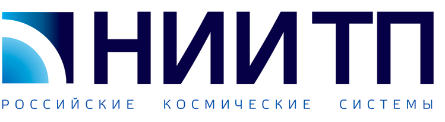 Настоящим даю согласие АО «НИИ ТП» на обработку моих персональных данных и доверяю компании хранить и обновлять мои персональные данные (ФИО, год, месяц, дата рождения, адрес, семейное положение, образование, профессия, доходы и др. информация согласно ФЗ РФ от 27.07.2006 № 152-ФЗ «О персональных данных»). Настоящее согласие действует бессрочно с момента его выдачи. Настоящее согласие может быть отозвано мною путём направления компании письменного уведомления об этом, при этом согласие на обработку персональных данных будет считаться отозванным с момента получения компанией такого уведомления. Достоверность указанных в анкете данных, подтверждаю. Дата ___________                                                                                                          Подпись________________Анкету просим направить на электронную почту info-15@niitp.ruБлагодарим за заполнение анкеты!АНКЕТААНКЕТААНКЕТААНКЕТААНКЕТААНКЕТААНКЕТАучащегося 11-го классаучащегося 11-го классаучащегося 11-го классаучащегося 11-го классаучащегося 11-го классаучащегося 11-го классаучащегося 11-го классаФамилияФамилияФамилияИмяИмяИмяОтчествоОтчествоОтчествоДата рожденияДата рожденияДата рожденияАдрес места регистрации по паспортуАдрес места регистрации по паспортуАдрес места регистрации по паспортуАдрес фактического места проживанияАдрес фактического места проживанияАдрес фактического места проживанияКонтактный телефонКонтактный телефонКонтактный телефонE-mailE-mailE-mailНастоящее место учёбыНастоящее место учёбыНастоящее место учёбыНастоящее место учёбыНастоящее место учёбыНастоящее место учёбыНастоящее место учёбыПолное название (ГОУ СОШ, лицей и т.д.)Полное название (ГОУ СОШ, лицей и т.д.)Полное название (ГОУ СОШ, лицей и т.д.)Класс (укажите направленность, если класс профильный)Класс (укажите направленность, если класс профильный)Класс (укажите направленность, если класс профильный)Участие в олимпиадах, дающих право на поступление вне конкурсаУчастие в олимпиадах, дающих право на поступление вне конкурсаУчастие в олимпиадах, дающих право на поступление вне конкурсаУчастие в олимпиадах, дающих право на поступление вне конкурсаУчастие в олимпиадах, дающих право на поступление вне конкурсаУчастие в олимпиадах, дающих право на поступление вне конкурсаУчастие в олимпиадах, дающих право на поступление вне конкурсагодпредметпредметназваниеназваниеназваниеместо, которое занялиРусский языкМатематикаФизикаИнформатикаГодовые оценки за 10-й классГодовые оценки за 10-й классГодовые оценки за 10-й классПредметы, по которым намерены сдавать ЕГЭПредметы, по которым намерены сдавать ЕГЭПредметы, по которым намерены сдавать ЕГЭПредметы, по которым намерены сдавать ЕГЭПредметы, по которым намерены сдавать ЕГЭПредметы, по которым намерены сдавать ЕГЭдругие:другие:другие:другие:Куда собираетесь поступатьКуда собираетесь поступатьКуда собираетесь поступатьКуда собираетесь поступатьКуда собираетесь поступатьКуда собираетесь поступатьКуда собираетесь поступатьВУЗВУЗСпециальность,направление подготовкиСпециальность,направление подготовкиПочему Вы выбираете именно эту специальность?Почему Вы выбираете именно эту специальность?Выбор целевого набора от АО «Научно-исследовательский институт точных приборов»Выбор целевого набора от АО «Научно-исследовательский институт точных приборов»Выбор целевого набора от АО «Научно-исследовательский институт точных приборов»Выбор целевого набора от АО «Научно-исследовательский институт точных приборов»Выбор целевого набора от АО «Научно-исследовательский институт точных приборов»Выбор целевого набора от АО «Научно-исследовательский институт точных приборов»Выбор целевого набора от АО «Научно-исследовательский институт точных приборов»Почему Вы выбираете целевой набор от нашей организации?Почему Вы выбираете целевой набор от нашей организации?Информация о родителях или законных представителяхИнформация о родителях или законных представителяхИнформация о родителях или законных представителяхИнформация о родителях или законных представителяхИнформация о родителях или законных представителяхИнформация о родителях или законных представителяхИнформация о родителях или законных представителяхФИО (отец)ФИО (отец)Место работыМесто работыДолжностьДолжностьКонтактный телефонКонтактный телефонФИО (мать)ФИО (мать)Место работыМесто работыДолжностьДолжностьКонтактный телефонКонтактный телефон